   Paid Breakfast Price: FREE! 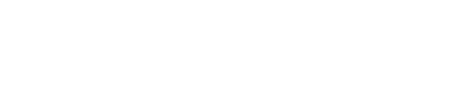 Reduced Breakfast Price: FREE!